                   บันทึกข้อความ	บันทึกข้อความ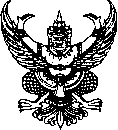 ส่วนราชการ  มหาวิทยาลัยเทคโนโลยีราชมงคลล้านนา  ...................................  โทร. ..............................ที่  อว ................./.........                             วันที่  ......  .....................  ๒๕๖...               เรื่อง  ขออนุมัติเปลี่ยน...หัวหน้าโครงการวิจัย/ผู้ร่วมโครงการ..... เรียน  อธิการบดีมหาวิทยาลัยเทคโนโลยีราชมงคลล้านนา		ตามที่มหาวิทยาลัยเทคโนโลยีราชมงคลล้านนา ได้อนุมัติให้ดำเนินโครงการ เรื่อง        …………………………………………………………………………………………………………………………………………………………… ประจำปีงบประมาณ ๒๕๖… โดยมี ...คำนำหน้านาม ชื่อ สกุล... เป็น...หน้าโครงการ/ผู้ร่วมโครงการ... มีความประสงค์ขอเปลี่ยน...หัวหน้าโครงการ/ผู้ร่วมโครงการ...ดังกล่าว  เนื่องด้วย ………………………………………………… ………………………………………………………………………………………………………… เพื่อให้เป็นไปตามแผนการดำเนินงาน การเบิกจ่ายงบประมาณ และบรรลุเป้าหมายผลผลิต นั้น…หน่วยงานต้นสังกัด/คำนำหน้านาม ชื่อ สกุล หัวหน้าโครงการ...จึงขออนุมัติเปลี่ยนหัวหน้าโครงการจาก ...คำนำหน้านาม ชื่อ สกุล... เป็น ...คำนำหน้านาม ชื่อ สกุล... ซึ่งมีความเชี่ยวชาญด้าน.......................................... และมอบสถาบันวิจัยและพัฒนาดำเนินการในส่วนที่เกี่ยวข้องต่อไป จึงเรียนมาเพื่อโปรดพิจารณา(...คำนำหน้านาม ชื่อ สกุล...)…หัวหน้าโครงการ/หัวหน้าหน่วยงานต้นสังกัด...รายละเอียดของคณะผู้ดำเนินงานโครงการ ข้อมูลคณะผู้ร่วมโครงการ (เดิม) ข้อมูลคณะผู้ร่วมโครงการ (ใหม่)ชื่อ - สกุลตำแหน่งในโครงการสัดส่วนการมีส่วนร่วม...คำนำหน้านาม ชื่อ สกุล...หัวหน้าโครงการ50.00...คำนำหน้านาม ชื่อ สกุล...ผู้ร่วมวิจัย20.00...คำนำหน้านาม ชื่อ สกุล...ผู้ร่วมวิจัย20.00...คำนำหน้านาม ชื่อ สกุล...ผู้ร่วมวิจัย10.00ชื่อ - สกุลตำแหน่งในโครงการสัดส่วนการมีส่วนร่วม...คำนำหน้านาม ชื่อ สกุล...หัวหน้าโครงการ50.00...คำนำหน้านาม ชื่อ สกุล...ผู้ร่วมวิจัย30.00...คำนำหน้านาม ชื่อ สกุล...ผู้ร่วมวิจัย10.00...คำนำหน้านาม ชื่อ สกุล...ผู้ร่วมวิจัย10.00